Рассмотрев итоги  статистической отчетности и результаты собеседований с председателями территориальных и первичных профсоюзных организаций, президиум Саратовской областной организации Профессионального союза работников народного образования и науки РФ отмечает, что на 1 января 2021на учете состоит 86 921 членов Профсоюза, объединенных в 39 территориальных и 1835 первичных профсоюзных организаций. Охват профсоюзным членством работников и студентов составляет 88,8%.  Анализ отчетности и собеседование по итогам 2020 года выявило, что многие профсоюзные организации занимаются своим развитием и имеют положительные результаты. Сохранено профсоюзное членство в Саратовской городской, Аркадакской, Базарно - Карабулакской, Краснокутской, Калининской, Перелюбской и других районных организациях.Однако большинство местных организаций Профсоюза подошли к концу 2020 года со снижением процента профсоюзного членства среди работников образования, в том числе: Алгайская- на 2,6 %, Балаковская- на 2,7%, Лысогорская- на 28%, Романовская - на     %, Турковская- на 2,6%, Хвалынская - на 22,2%.  	Выход из Профсоюза допущен в Пугачевской (14 человек), Балашовской (10 человек), Татищевской (3 человек), Петровской (7 человек), Марксовской (7 человек), Озинской (6 человек), Ртищевской (3 человек), Аткарской (2 человека), Лысогорской (10 человек) организациях.  	Самым низким остается профсоюзное членство в Новобурасской (54,5%), Татищевской (54,15),Пугачевской (67%), Балашовской (61,5%), Ртищевской (71%), Лысогорской (62%), Красноармейской (80%), Романовской (69,8%) и Хвалынской (85%) организациях.  	В целом по итогам 2020 года статистические данные по количественному составу членов Профсоюза в местных организациях Профсоюза снизились на 2794 чел. и процент охвата уменьшился на 2,5%. Снижение членства в Профсоюзе объясняется сокращением количества работников в учреждениях, затруднениями в организации работы по мотивации профсоюзного членства из-за пандемии коронавируса, а также в связи с переходом на электронный профсоюзный билет, когда была усилена достоверность отчетности.  	Тревожная обстановка сложилась в учреждениях высшего образования, в которых также произошло снижение числа членов Профсоюза. Особенно высокое снижение допущено в СГТУ, СГЮА. Профсоюзное членство ниже 50% наблюдается в СГУ, ЭТИ СГТУ. Вышло из Профсоюза по заявлениям 41 работник СГУ им. Н.Г.Чернышевского, 4 работника СГТУ им. Ю.А.Гагарина, 15 чел. СГЮА. 	Из - за пандемии несколько ухудшился прием в Профсоюз в первичных профсоюзных организациях студентов. Всего в областной профсоюзной организации состоит 30 673 члена Профсоюза - студентов. Высокое членство в профсоюзных организациях студентов наблюдается в  СГЮА (94,5%),ГАЭМТ (100%), ЭМТТ (100%), Калининском агропромышленном лицее (100%). В то же время резко снизилось членство в СГУ (на 8,7%). В большинстве учреждений СПО первичные организации студентов не созданы. 	Созданы 12 новых первичных организаций (в  г. Саратове- 5, Балашове – 1, Озинках – 2, Энгельсе – 3, Вольске – 1). В то же время ликвидирован социально- экономический институт. Всего 25 образовательных организаций остаются неохваченными Профсоюзом (Красноармейский, Новобурасский, Пугачевский, Самойловский, Романовский, Хвалынский и др. районы, в 7 учреждениях профессионального образования). 	Изучение ситуации по профсоюзному членству показывает, что члены Профсоюза   недостаточно информируются о  достижениях Профсоюза, не имеют сведений о том, что сделал Профсоюз для обеспечения достойных условий труда, особенно в части повышения заработной платы, достижения уровня МРОТ.  Не везде продуман подход к мотивации профсоюзного членства среди работающих и неработающих пенсионеров. Не прияты дополнительные меры по повышению уровня профсоюзного членства в организациях с низкой численностью и 125 первичных профсоюзных организаций продолжают иметь недостаточный уровень профсоюзного членства (менее 50%). Собеседование с председателями территориальных организаций показало, что большинство профсоюзных руководителей хорошо представляют положение, складывающееся в профсоюзных организациях, к работе относятся ответственно и творчески. Хороших результатов в работе достигают  Шевченко Н.П. (Базарный Карабулакский район), Ширшова Т.Н.(Балтайский р-н), Киркова Н.В. (Ивантеевский р-н), Манюшкина Г.П.(Калининский р-н), Семенеко В.В.( Краснокутский р-н),Потехина Т.Н. (Марксовский р-н), Белоусова Т.П. ( Озинский р-н), Трушина Л.А. (Перелюбский р-н), Жарая Е.П. (Энгельсский р-н), Буряк Н.А. (г.Саратов), Раранский И.Д. (студенты СГЮА), Бочарова И.Н. (ГАЭМТ), Трунтова Т.П. (ЭМТТ) и другие. Вместе с тем, у отдельных профсоюзных лидеров рекомендации об улучшении работы по направлениям  остаются невыполненными несколько лет, не выполняются основные поручения. Так, в 50% местных организаций нет ни одного члена Профсоюза в бухгалтериях. Прибавилось число организаций с низким (менее 80%) уровнем подписки на газету «Мой Профсоюз». В ряде районов нет системы информирования членов Профсоюза через СМИ, социальные сети, интернет. Не открыты сайты местных организаций Аркадакского, Лысогорского, Петровского, Романовского, Самойловского, Саратовского, Турковского районов, многие сайты или не открываются или не насыщены своевременной информацией. Не во всех первичных организациях избраны уполномоченные по охране труда: в  Аткарском, Балашовском, Ершовском, Озинском  районах. Специальная  оценка условий труда еще не завершена в Аркадакском, Вольском, Екатериновском, Самойловском, Турковском, Духовницком и др. районах.По-прежнему система оплаты труда учителей не соответствует Единым рекомендациям.  Низкий уровень оплаты руководителей ДОУ наблюдается в Аркадакском, Аткарском, Балтайском, Ивантеевском, Ровенском, Романовском, Ртищевском р-нах.Просрочено заключение нового соглашения в Озинском р-не, в ЭТИ СГТУ (профсоюзная организация студентов). Не в полном объеме перечисляются членские профсоюзные взносы из Алгайского, Ершовского, Красноармейского, Краснопартизанского, Озинского, Пугачевского, Самойловского, Хвалынского районов. Не развивается структура правовой инспекции, в основном, правовыми инспекторами являются председатели территориальных организаций.                            Пандемия коронавируса сорвала выполнение программы по оздоровлению членов Профсоюза. В Аркадакском , Балашовском, Балтайском, Лысогорском , Новобурасском, Романовском, Петровском, Самойловском, Советском, Федоровском и других районах не ведется работа с неработающими пенсионерами. Президиум Саратовской областной организации Профсоюза работников народного образования ПОСТАНОВЛЯЕТ:1. Утвердить Статистический  отчет - 1СП Саратовской областной организации Профсоюза, Паспорт Саратовской областной организации Профессионального союза работников народного образования и науки РФ по состоянию на 1 января 2021 года (Приложение №1). 2. Принять к сведению информацию об итогах статистической отчетности и результатах собеседований с председателями местных организаций Профсоюза за 2020 год. 3. Опубликовать до 15 февраля 2021 г. Рейтинг территориальных организаций Профсоюза за 2020 год.4. Опубликовать Публичный отчет Саратовской областной организации Профессионального союза работников народного образования и науки РФ за 2020 год на сайте организации (Приложение №2).5.Правовой инспекции труда Саратовской областной организации «Общероссийского Профсоюза образования»:5.1.До 15 марта 2021г. провести мониторинг совершенствования системы оплаты труда работников образовательных учреждений. Итоги анализа направить в Министерство образования области, Правительство области и областную Думу.До 15 марта 2021г. ввести систему информационной деятельности Саратовской областной организации Общероссийского Профсоюза образования, итоги рассмотреть на пленуме обкома Профсоюза (Приложение №3 ).5.3.До 16 марта 2020г. обратиться в Правительство области, областную Думу относительно решения проблем с оздоровлением работников бюджетной сферы.6.Местным, первичным организациям Профсоюза:6.1. В связи с объявленным в Общероссийском профсоюзе образования Года под названием "Спорт, здоровье, долголетие" разработать планы участия членов Профсоюза в мероприятиях по формированию здорового образа жизни.6.2.Проанализировать итоги рейтинга местных организаций Профсоюза за 2020 год, итоги собеседования и принять меры по устранению причин, снижающих показатели работы организации.6.3.Подготовить и опубликовать до 15 февраля 2021 года Открытые (публичные) отчеты территориальных  и первичных с правами территориальных  организаций Профсоюза. 6.4.До 20 апреля 2021г. завершить работу по внесению изменений в ЕГРЮЛ в связи с принятием новой редакции Устава Профсоюза.6.5.До 1 марта 2021г. провести разъяснительную работу в первичных организациях по мотивации членства в профсоюзе, используя материал "20 факторов мотивации по итогам 2020г." (Приложение №4)7. Контроль за выполнением  постановления  возложить на заместителей председателя Г.Н. Попову и М.В. Шкитину.Председатель 					                            		   Н.Н.Тимофеев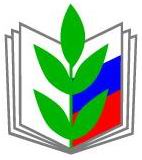 ПРОФЕССИОНАЛЬНЫЙ СОЮЗ РАБОТНИКОВ НАРОДНОГО ОБРАЗОВАНИЯ И НАУКИ РОССИЙСКОЙ ФЕДЕРАЦИИСАРАТОВСКАЯ ОБЛАСТНАЯ ОРГАНИЗАЦИЯ ПРОФЕССИОНАЛЬНОГО СОЮЗА РАБОТНИКОВ НАРОДНОГО ОБРАЗОВАНИЯ И НАУКИ РОССИЙСКОЙ ФЕДЕРАЦИИ(САРАТОВСКАЯ ОБЛАСТНАЯ ОРГАНИЗАЦИЯ «ОБЩЕРОССИЙСКОГО ПРОФСОЮЗА ОБРАЗОВАНИЯ»)ПРЕЗИДИУМПОСТАНОВЛЕНИЕПРОФЕССИОНАЛЬНЫЙ СОЮЗ РАБОТНИКОВ НАРОДНОГО ОБРАЗОВАНИЯ И НАУКИ РОССИЙСКОЙ ФЕДЕРАЦИИСАРАТОВСКАЯ ОБЛАСТНАЯ ОРГАНИЗАЦИЯ ПРОФЕССИОНАЛЬНОГО СОЮЗА РАБОТНИКОВ НАРОДНОГО ОБРАЗОВАНИЯ И НАУКИ РОССИЙСКОЙ ФЕДЕРАЦИИ(САРАТОВСКАЯ ОБЛАСТНАЯ ОРГАНИЗАЦИЯ «ОБЩЕРОССИЙСКОГО ПРОФСОЮЗА ОБРАЗОВАНИЯ»)ПРЕЗИДИУМПОСТАНОВЛЕНИЕПРОФЕССИОНАЛЬНЫЙ СОЮЗ РАБОТНИКОВ НАРОДНОГО ОБРАЗОВАНИЯ И НАУКИ РОССИЙСКОЙ ФЕДЕРАЦИИСАРАТОВСКАЯ ОБЛАСТНАЯ ОРГАНИЗАЦИЯ ПРОФЕССИОНАЛЬНОГО СОЮЗА РАБОТНИКОВ НАРОДНОГО ОБРАЗОВАНИЯ И НАУКИ РОССИЙСКОЙ ФЕДЕРАЦИИ(САРАТОВСКАЯ ОБЛАСТНАЯ ОРГАНИЗАЦИЯ «ОБЩЕРОССИЙСКОГО ПРОФСОЮЗА ОБРАЗОВАНИЯ»)ПРЕЗИДИУМПОСТАНОВЛЕНИЕПРОФЕССИОНАЛЬНЫЙ СОЮЗ РАБОТНИКОВ НАРОДНОГО ОБРАЗОВАНИЯ И НАУКИ РОССИЙСКОЙ ФЕДЕРАЦИИСАРАТОВСКАЯ ОБЛАСТНАЯ ОРГАНИЗАЦИЯ ПРОФЕССИОНАЛЬНОГО СОЮЗА РАБОТНИКОВ НАРОДНОГО ОБРАЗОВАНИЯ И НАУКИ РОССИЙСКОЙ ФЕДЕРАЦИИ(САРАТОВСКАЯ ОБЛАСТНАЯ ОРГАНИЗАЦИЯ «ОБЩЕРОССИЙСКОГО ПРОФСОЮЗА ОБРАЗОВАНИЯ»)ПРЕЗИДИУМПОСТАНОВЛЕНИЕ
« 9 » февраля 2021 г.
г. Саратов
г. Саратов
№ 9О статистической отчетности за 2020 год и итогах собеседований с председателями территориальных и первичных профсоюзных организацийО статистической отчетности за 2020 год и итогах собеседований с председателями территориальных и первичных профсоюзных организаций